DOdatek č.  ke Smlouvě o dílouzavřené podle § 2586 a následujících zákona č.89/2012 Sb., občanského zákoníku v platném znění(Objednatel a zhotovitel společně jsou dále v textu označováni jako „smluvní strany“)Předmět dodatkuPředmětem tohoto dodatku č.  je stanovení  na akci „“  a oprava chyby v psaní v článku 4.1 Cena bez DPH realizace fáze B – namísto cena 975 000,00 je správně 975 700,00.Předmět plněníZměna předmětu plnění spočívá ve  pro realizaci předmětu díla, tak jak jsou uvedeny ve změnových listech č. , které jsou přílohami tohoto dodatku č.  k SOD. Změny předmětu a ceny díla se týkají  realizace Fáze A.Doba provádění dílaDoba provádění díla se dodatkem č.  .  Cena dílaCelková cena díla dle původního znění smlouvy o dílo činí 9 865 172,8 Kč bez DPH, tj. 11 936 859,09 Kč včetně DPH. Cena dle ZL uvedených v čl. II. tohoto dodatku č.  se sjednávají takto: Z důvodů výše uvedených  se článek 4.1 smlouvy o dílo se ruší a mění takto:Výše ceny fáze B – následná péče se nemění.Ostatní a závěrečná ustanoveníOstatní ustanovení smlouvy zůstávají v platnosti a nezměněnéTento dodatek č.  nabývá platnosti a účinnosti uveřejněním v registru smluv vedeném Ministerstvem vnitra ČR . Je sepsán ve 3 vyhotoveních, z nichž objednatel obdrží dva a zhotovitel jedno vyhotovení. Rada města Říčany schválila uzavření tohoto dodatku č.  na svém jednání konaném dne  pod č. usnesení .Obě smluvní strany souhlasně prohlašují, že obsah a rozsah tohoto dodatku je jim znám a s jeho obsahem souhlasí, což stvrzují svým podpisem.Smluvní strany berou na vědomí, že tento dodatek SOD podléhá povinnosti uveřejnění v registru smluv vedeném Ministerstvem vnitra ČR. Smluvní strany prohlašují, že žádné údaje v tomto dodatku SOD netvoří předmět obchodního tajemství. Smluvní strany se dohodly, že uveřejnění tohoto dodatku SOD v registru smluv zajistí město Říčany.Přílohy tvoří nedílnou součást smlouvy. Příloha č. 1 – Změnový list č. OBJEDNATEL:Město Říčanysídlem:Masarykovo nám. 53/40, 251 01  Říčanyzastoupený:Mgr. Vladimírem Kořenem, starostou města	bankovní spojeníKB, a.s., pobočka Říčanyčíslo účtu:IČO:00240702DIČ:CZ00240702Identifikátor datové schránky:Skjbfwdosoba oprávněná jednat ve věcech technickýchTechnický dozor investora (TDI):tel.:Email:dále „Objednatel“ ZHOTOVITEL:sídlem:zastoupený:bankovní spojeníčíslo účtu:IČO:DIČ:Identifikátor datové schránkyosoba oprávněná jednat ve věcech technickýchtel.:emaildále „Zhotovitel“ZMĚNOVÝ LIST Vícepráce bez DPHMéněpráce bez DPHCelkem bez DPHCelkem včetně DPH281 806,24-264 394,5017 411,74    161 479,7085 38076 099,70CELKEM113 148,84FázeEtapaCena v Kč bez DPHCena v Kč vč. DPH4.1.1.A1Stavební, montážní, výsadbové aj. práce související s realizací 1. etapy díla8 982 984,2410 869 410,934.1.3.AFáze A celkem       8 982 984,2410 869 410,934.1.4. B1Následná péče po dobu 10 let975 700,00      1 180 597,004.1.6.BFáze B celkem975 700,001 180 597,004.1.7.Celkem fáze A + B9 958 684,2412 050 007,93V Říčanechdne V dne dne Objednatel:Zhotovitel:………………………………..………………………………..Mgr. Vladimír Kořenstarosta města	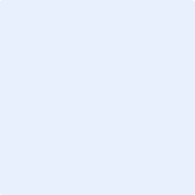 